
                                 Province of the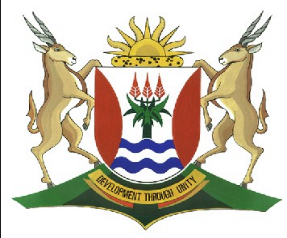 EASTERN CAPEEDUCATIONDIRECTORATE SENIOR CURRICULUM MANAGEMENT (SEN-FET)HOME SCHOOLING SELF-STUDY WORKSHEET ANSWER SHEETSUBJECTEnglish FALGRADE12DATETOPICReading ComprehensionTERM 1REVISION(Please tick)√TERM 2 CONTENT(Please tick)Possible answers  1.1      1.1.1 ‘hated being black’.                                                                                                                           (1) 1.2       1.2.1 C (hyperactive)                                                                                                                                 (1)      1.2.2 It is false because the passage informs us that she took a back seat                And was a ‘bystander’. She could not do anything even when her daughter was                Being disciplined by the foster parents.                                                                                             (1)1.3      1.3.1 She describes it as ‘hell’ because she could not relate to her family who lived                There. / She could not speak SeTswana. / She had always thought of                Black people as inferior. / She thought she was better than them because she was more privileged.                                       Any TWO.                                                                                                                                         (2)                          1.3.2 They did not want her to return to her black family since they had raised her as                Their own. / It was during the time of apartheid, may be they themselves did not               Want to be associated with a black family. /            They believed she was now better than her family since they had helped create a life they believed was                better for her so they could keep her to themselves.              Any TWO.                                                                                                                                      (2)     1.4       1.4.1 She needed to deal with her issues as she felt lost and confused. / She did not understand her own culture.                  / There was a feeling of betrayal by her foster family after a certain incident (not mentioned in the passage).                                                                                                                                                                                                            (3)                             1.4.2 The psychologist assisted her a great deal: she got to understand that for a long time she had been in            denial about a lot of things in her life. / She understood that she had been ashamed of her background.           / She understood that she had an identity crisis and needed to deal with it.           / She understood that she had traumatised her mother and had to deal with that.            Any THREE.                                                                                                                                       (3) 1.5        1.5.1 They lived in Emmerentia in Johannesburg.                                                                                  (1)       1.5.2 Motene has managed to overcome part of her painful past but she believes that the bad memories of her                 upbringing will always haunt her.                                                                                                  (2)       1.5.3 Yes. She will not be able to heal or live a happy and fulfilled life if she does not forgive herself. She was not               responsible for the fostering arrangement. She should just try to forget about it and move on.                                                             OR              No. She does not even need to think about forgiving herself as she was not responsible for the arrangement                with the foster family. /Her parents should have protected her.               / She should not forgive herself because she undermined her own family and people.               /Her forgiveness should come from the people she wronged first.                                                  (2)  1.6    The title is suitable because the passage talks about Rosie Motene who had to confront her past in order to be               healed and lived a happy and fulfilled life.                                                                                         (2) Possible answers  1.1      1.1.1 ‘hated being black’.                                                                                                                           (1) 1.2       1.2.1 C (hyperactive)                                                                                                                                 (1)      1.2.2 It is false because the passage informs us that she took a back seat                And was a ‘bystander’. She could not do anything even when her daughter was                Being disciplined by the foster parents.                                                                                             (1)1.3      1.3.1 She describes it as ‘hell’ because she could not relate to her family who lived                There. / She could not speak SeTswana. / She had always thought of                Black people as inferior. / She thought she was better than them because she was more privileged.                                       Any TWO.                                                                                                                                         (2)                          1.3.2 They did not want her to return to her black family since they had raised her as                Their own. / It was during the time of apartheid, may be they themselves did not               Want to be associated with a black family. /            They believed she was now better than her family since they had helped create a life they believed was                better for her so they could keep her to themselves.              Any TWO.                                                                                                                                      (2)     1.4       1.4.1 She needed to deal with her issues as she felt lost and confused. / She did not understand her own culture.                  / There was a feeling of betrayal by her foster family after a certain incident (not mentioned in the passage).                                                                                                                                                                                                            (3)                             1.4.2 The psychologist assisted her a great deal: she got to understand that for a long time she had been in            denial about a lot of things in her life. / She understood that she had been ashamed of her background.           / She understood that she had an identity crisis and needed to deal with it.           / She understood that she had traumatised her mother and had to deal with that.            Any THREE.                                                                                                                                       (3) 1.5        1.5.1 They lived in Emmerentia in Johannesburg.                                                                                  (1)       1.5.2 Motene has managed to overcome part of her painful past but she believes that the bad memories of her                 upbringing will always haunt her.                                                                                                  (2)       1.5.3 Yes. She will not be able to heal or live a happy and fulfilled life if she does not forgive herself. She was not               responsible for the fostering arrangement. She should just try to forget about it and move on.                                                             OR              No. She does not even need to think about forgiving herself as she was not responsible for the arrangement                with the foster family. /Her parents should have protected her.               / She should not forgive herself because she undermined her own family and people.               /Her forgiveness should come from the people she wronged first.                                                  (2)  1.6    The title is suitable because the passage talks about Rosie Motene who had to confront her past in order to be               healed and lived a happy and fulfilled life.                                                                                         (2) Possible answers  1.1      1.1.1 ‘hated being black’.                                                                                                                           (1) 1.2       1.2.1 C (hyperactive)                                                                                                                                 (1)      1.2.2 It is false because the passage informs us that she took a back seat                And was a ‘bystander’. She could not do anything even when her daughter was                Being disciplined by the foster parents.                                                                                             (1)1.3      1.3.1 She describes it as ‘hell’ because she could not relate to her family who lived                There. / She could not speak SeTswana. / She had always thought of                Black people as inferior. / She thought she was better than them because she was more privileged.                                       Any TWO.                                                                                                                                         (2)                          1.3.2 They did not want her to return to her black family since they had raised her as                Their own. / It was during the time of apartheid, may be they themselves did not               Want to be associated with a black family. /            They believed she was now better than her family since they had helped create a life they believed was                better for her so they could keep her to themselves.              Any TWO.                                                                                                                                      (2)     1.4       1.4.1 She needed to deal with her issues as she felt lost and confused. / She did not understand her own culture.                  / There was a feeling of betrayal by her foster family after a certain incident (not mentioned in the passage).                                                                                                                                                                                                            (3)                             1.4.2 The psychologist assisted her a great deal: she got to understand that for a long time she had been in            denial about a lot of things in her life. / She understood that she had been ashamed of her background.           / She understood that she had an identity crisis and needed to deal with it.           / She understood that she had traumatised her mother and had to deal with that.            Any THREE.                                                                                                                                       (3) 1.5        1.5.1 They lived in Emmerentia in Johannesburg.                                                                                  (1)       1.5.2 Motene has managed to overcome part of her painful past but she believes that the bad memories of her                 upbringing will always haunt her.                                                                                                  (2)       1.5.3 Yes. She will not be able to heal or live a happy and fulfilled life if she does not forgive herself. She was not               responsible for the fostering arrangement. She should just try to forget about it and move on.                                                             OR              No. She does not even need to think about forgiving herself as she was not responsible for the arrangement                with the foster family. /Her parents should have protected her.               / She should not forgive herself because she undermined her own family and people.               /Her forgiveness should come from the people she wronged first.                                                  (2)  1.6    The title is suitable because the passage talks about Rosie Motene who had to confront her past in order to be               healed and lived a happy and fulfilled life.                                                                                         (2) Possible answers  1.1      1.1.1 ‘hated being black’.                                                                                                                           (1) 1.2       1.2.1 C (hyperactive)                                                                                                                                 (1)      1.2.2 It is false because the passage informs us that she took a back seat                And was a ‘bystander’. She could not do anything even when her daughter was                Being disciplined by the foster parents.                                                                                             (1)1.3      1.3.1 She describes it as ‘hell’ because she could not relate to her family who lived                There. / She could not speak SeTswana. / She had always thought of                Black people as inferior. / She thought she was better than them because she was more privileged.                                       Any TWO.                                                                                                                                         (2)                          1.3.2 They did not want her to return to her black family since they had raised her as                Their own. / It was during the time of apartheid, may be they themselves did not               Want to be associated with a black family. /            They believed she was now better than her family since they had helped create a life they believed was                better for her so they could keep her to themselves.              Any TWO.                                                                                                                                      (2)     1.4       1.4.1 She needed to deal with her issues as she felt lost and confused. / She did not understand her own culture.                  / There was a feeling of betrayal by her foster family after a certain incident (not mentioned in the passage).                                                                                                                                                                                                            (3)                             1.4.2 The psychologist assisted her a great deal: she got to understand that for a long time she had been in            denial about a lot of things in her life. / She understood that she had been ashamed of her background.           / She understood that she had an identity crisis and needed to deal with it.           / She understood that she had traumatised her mother and had to deal with that.            Any THREE.                                                                                                                                       (3) 1.5        1.5.1 They lived in Emmerentia in Johannesburg.                                                                                  (1)       1.5.2 Motene has managed to overcome part of her painful past but she believes that the bad memories of her                 upbringing will always haunt her.                                                                                                  (2)       1.5.3 Yes. She will not be able to heal or live a happy and fulfilled life if she does not forgive herself. She was not               responsible for the fostering arrangement. She should just try to forget about it and move on.                                                             OR              No. She does not even need to think about forgiving herself as she was not responsible for the arrangement                with the foster family. /Her parents should have protected her.               / She should not forgive herself because she undermined her own family and people.               /Her forgiveness should come from the people she wronged first.                                                  (2)  1.6    The title is suitable because the passage talks about Rosie Motene who had to confront her past in order to be               healed and lived a happy and fulfilled life.                                                                                         (2) Possible answers  1.1      1.1.1 ‘hated being black’.                                                                                                                           (1) 1.2       1.2.1 C (hyperactive)                                                                                                                                 (1)      1.2.2 It is false because the passage informs us that she took a back seat                And was a ‘bystander’. She could not do anything even when her daughter was                Being disciplined by the foster parents.                                                                                             (1)1.3      1.3.1 She describes it as ‘hell’ because she could not relate to her family who lived                There. / She could not speak SeTswana. / She had always thought of                Black people as inferior. / She thought she was better than them because she was more privileged.                                       Any TWO.                                                                                                                                         (2)                          1.3.2 They did not want her to return to her black family since they had raised her as                Their own. / It was during the time of apartheid, may be they themselves did not               Want to be associated with a black family. /            They believed she was now better than her family since they had helped create a life they believed was                better for her so they could keep her to themselves.              Any TWO.                                                                                                                                      (2)     1.4       1.4.1 She needed to deal with her issues as she felt lost and confused. / She did not understand her own culture.                  / There was a feeling of betrayal by her foster family after a certain incident (not mentioned in the passage).                                                                                                                                                                                                            (3)                             1.4.2 The psychologist assisted her a great deal: she got to understand that for a long time she had been in            denial about a lot of things in her life. / She understood that she had been ashamed of her background.           / She understood that she had an identity crisis and needed to deal with it.           / She understood that she had traumatised her mother and had to deal with that.            Any THREE.                                                                                                                                       (3) 1.5        1.5.1 They lived in Emmerentia in Johannesburg.                                                                                  (1)       1.5.2 Motene has managed to overcome part of her painful past but she believes that the bad memories of her                 upbringing will always haunt her.                                                                                                  (2)       1.5.3 Yes. She will not be able to heal or live a happy and fulfilled life if she does not forgive herself. She was not               responsible for the fostering arrangement. She should just try to forget about it and move on.                                                             OR              No. She does not even need to think about forgiving herself as she was not responsible for the arrangement                with the foster family. /Her parents should have protected her.               / She should not forgive herself because she undermined her own family and people.               /Her forgiveness should come from the people she wronged first.                                                  (2)  1.6    The title is suitable because the passage talks about Rosie Motene who had to confront her past in order to be               healed and lived a happy and fulfilled life.                                                                                         (2) Possible answers  1.1      1.1.1 ‘hated being black’.                                                                                                                           (1) 1.2       1.2.1 C (hyperactive)                                                                                                                                 (1)      1.2.2 It is false because the passage informs us that she took a back seat                And was a ‘bystander’. She could not do anything even when her daughter was                Being disciplined by the foster parents.                                                                                             (1)1.3      1.3.1 She describes it as ‘hell’ because she could not relate to her family who lived                There. / She could not speak SeTswana. / She had always thought of                Black people as inferior. / She thought she was better than them because she was more privileged.                                       Any TWO.                                                                                                                                         (2)                          1.3.2 They did not want her to return to her black family since they had raised her as                Their own. / It was during the time of apartheid, may be they themselves did not               Want to be associated with a black family. /            They believed she was now better than her family since they had helped create a life they believed was                better for her so they could keep her to themselves.              Any TWO.                                                                                                                                      (2)     1.4       1.4.1 She needed to deal with her issues as she felt lost and confused. / She did not understand her own culture.                  / There was a feeling of betrayal by her foster family after a certain incident (not mentioned in the passage).                                                                                                                                                                                                            (3)                             1.4.2 The psychologist assisted her a great deal: she got to understand that for a long time she had been in            denial about a lot of things in her life. / She understood that she had been ashamed of her background.           / She understood that she had an identity crisis and needed to deal with it.           / She understood that she had traumatised her mother and had to deal with that.            Any THREE.                                                                                                                                       (3) 1.5        1.5.1 They lived in Emmerentia in Johannesburg.                                                                                  (1)       1.5.2 Motene has managed to overcome part of her painful past but she believes that the bad memories of her                 upbringing will always haunt her.                                                                                                  (2)       1.5.3 Yes. She will not be able to heal or live a happy and fulfilled life if she does not forgive herself. She was not               responsible for the fostering arrangement. She should just try to forget about it and move on.                                                             OR              No. She does not even need to think about forgiving herself as she was not responsible for the arrangement                with the foster family. /Her parents should have protected her.               / She should not forgive herself because she undermined her own family and people.               /Her forgiveness should come from the people she wronged first.                                                  (2)  1.6    The title is suitable because the passage talks about Rosie Motene who had to confront her past in order to be               healed and lived a happy and fulfilled life.                                                                                         (2) 